Soziales Zentrum Lino-Club e.V.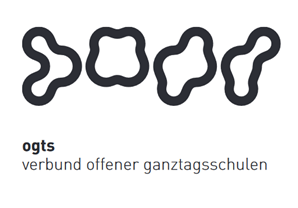 OGTS Merianstraße
Was essen wir diese Woche?Montag, 26.10.2020Tomatensuppentopf (1,3,7,9)Dienstag, 27.10.2020Bunte Nudeln (1,3) mit Tomatensauce (1,7,9,10,11) Käsesauce (1,7) & SalatMittwoch 28.10.2020Putencevapcici (7) mit Krautsalat, Tzatziki (7)  & Reis Donnerstag 29.10.2020Kabeljaufilet (1,4,7,10) mit Mischgemüse & Kartoffeln Freitag 30.10.2020Lasagne (1,7) & SalatGuten Appetit !!!(in Klammern die Allergenkennzeichnung nach der neuen Lebensmittelinformationsverordnung ab 15.12.2014)Unsere Nachtische können Farbstoffe und Konservierungsmittel enthalten.Bei Allergien werden zusätzliche alternative Speisen angeboten. 